OD BOOK DAY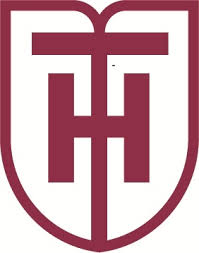 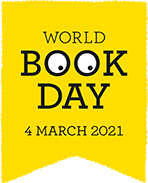 Changing lives throug h a love of books and shared reading.HT Library World Book Day Competition 2021“Goodies & Baddies” is this year’s theme.  You need to pair up characters from well known stories.  Fill in the 10 Baddies and send your answers to me by email saundersa@haileyburyturnford.com  Deadline: 2pm Friday 5th March.  Top three entries drawn with most correct answers will receive a prize.  Good Luck!!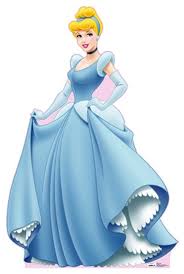 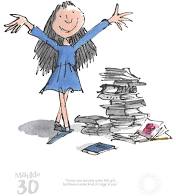 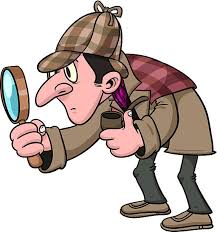 “Goodies”                            “Baddies”Peter Pan                            ……………………………………………Harry Potter                        ……………………………………………Sherlock Holmes                ……………………………………………Matilda                                ……………………………………………Sleeping Beauty                 ……………………………………………Hercules                              …………………………………………….Robin Hood                        …………………………………………….Alice in Wonderland        …………………………………………….Cinderella                           …………………………………………….  10.Oliver Twist                        ……………………………………………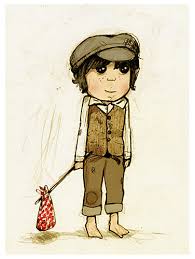 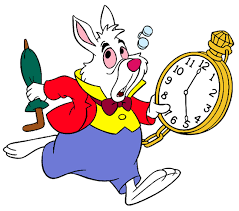 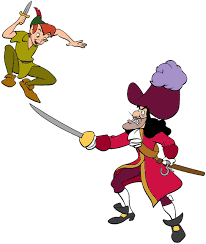 